 Załącznik nr 1 Opis Przedmiotu ZamówieniaOpis Przedmiotu ZamówieniaDruk:Druk grafiki i/lub fotografii winien być w wysokiej rozdzielczości naniesiony metodą UV bezpośrednio na ściany kostek i panel edukacyjny oraz zabezpieczony lakierem. Krawędzie wszystkich elementów winny być obłe i bezpieczne. Kolor DĄBWykonawca zobowiązany jest do przygotowania tablic do wydruku we właściwej rozdzielczości według zamieszczonego opisu tematycznego w OPZWzory przygotowanych tablic, minimum 2 warianty Wykonawca przedstawi Zamawiającemu do akceptacji w terminie 7 dni przed montażem.Lp.NazwaOpisszt.Zdjęcie podglądowe1Tablica 1Dwie konstrukcje o wym. ok. 135x35x220cm i 150x35x220 cm w drewnianych stelażach z dachem wykonanym z desek.Konstrukcja z tablicą dwustronną: Na dwóch słupach średnicy ok. 12-14cm zamontowane metodą dwustronną tablice edukacyjne o wym. ok. 100x75cm.Konstrukcja koła: Na 3 słupach śr. ok. 12-14cm zamontowana okrągła tablica o śr. ok. 90cm i ruchome koło o śr. ok. 60cm.Kategorie tematyczne:
Rośliny/ Zwierzęta/ Tajemnice zwierząt/ Ochrona przyrody/ Wiadomości o przyrodzie/ Ekologia / Ptasie wieści/ Praca leśnika3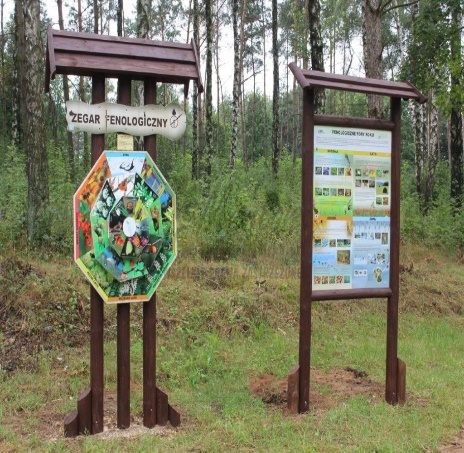 2Tablica 2Dwie konstrukcje o wym. ok. 135x35x220cm i 150x35x220 cm w drewnianych stelażach z dachem wykonanym z desek.Konstrukcja z tablicą dwustronną: Na dwóch słupach śr. ok. 12-14cm zamontowane metodą dwustronną tablice edukacyjne o wym. ok. 100x75cm.Konstrukcja koła: Na 3 słupach śr. ok. 12-14cm zamontowana okrągła tablica o śr. ok. 90cm i ruchome koło o śr. ok. 60cm.Kategorie tematyczne:Przedwiośnie/ Pierwiośnie/ Wiosna właściwa/ Wczesne lato/ Pełne lato/ Wczesna jesień/ Jesień/ Zima73Tablica 3Konstrukcja z ławką o wymiarach ok. 145x220x35cm w drewnianym stelażu z dachem dwuspadowym wykonanym z desek. Na dwóch słupach średnicy ok. 12-14cm zamontowano w górnej części dwustronny panel edukacyjny. 
Pod panelem umieszczonych 9 obracanych kostek w postaci prostopadłościanów o wymiarach ok. 19x19x17cm. 3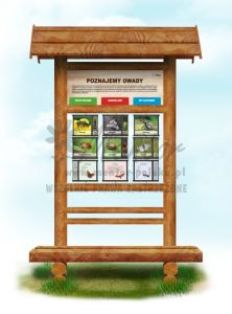 4Tablica 4Konstrukcja z ławką o wymiarach około 145x220x35cm w drewnianym stelażu z dachem dwuspadowym wykonanym z desek. Na dwóch słupach średnicy ok. 12-14cm zamontowano w górnej części dwustronny panel edukacyjny. 
Pod panelem umieszczonych 9 obracanych kostek w postaci prostopadłościanów o wymiarach ok. 19x19x1cm. 3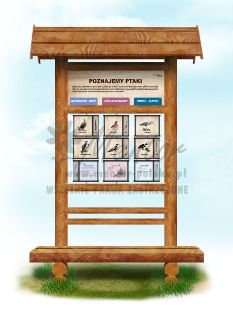 5Tablica 5Konstrukcja o wym. ok. 270x35x220cm w drewnianym stelażu z dachem dwuspadowym wykonanym z desek plus ławka. Na dwóch słupach śr. ok. 12-14cm zamontowany panel edukacyjny. Z prawej strony obsadzony panel obrotowy w postaci 2 ruchomych ośmiokątów oraz 1 statyczny o śr. ok. 90cm. 
W prawej części panelu zamontowane 8 kółeczek 
2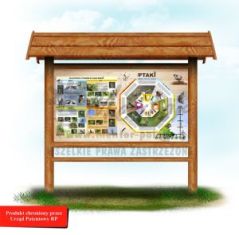 6Tablica 6Konstrukcja o wym. ok. 205x35x220cm z dachem dwuspadowym wykonanym z desek. Na dwóch słupach śr. ok. 12-14cm zamontowane poprzeczki. W słupach i poprzeczkach zamontowana dwustronna tablica edukacyjna o wym. ok. 152x90cm. Pod tablicą zamontowane 4 kształty o wym. ok. 22x90cm prezentujące różne gatunki drewna i ich kory oraz przekroje poprzeczne i wzdłużne drewna wraz z motywem graficznym lupy i 1 kształt przedstawiający plaster drewna wraz z nadrukowanymi ważnymi datami przy słojach. 
2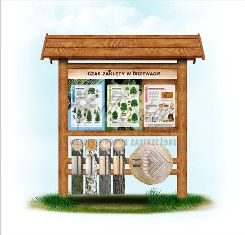 